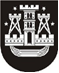 KLAIPĖDOS MIESTO SAVIVALDYBĖS TARYBASPRENDIMASDĖL KLAIPĖDOS MIESTO SAVIVALDYBĖS TARYBOS 2016 M. BIRŽELIO 23 D. SPRENDIMO nR. t2-184 „DĖL KLAIPĖDOS MIESTO SAVIVALDYBĖS TARYBOS VEIKLOS REGLAMENTO PATVIRTINIMO“ PAKEITIMO2021 m. vasario 26 d. Nr. T2-57KlaipėdaVadovaudamasi Lietuvos Respublikos vietos savivaldos įstatymo 16 straipsnio 2 dalies 1 punktu ir 18 straipsnio 1 dalimi, Klaipėdos miesto savivaldybės taryba nusprendžia:Pakeisti Klaipėdos miesto savivaldybės tarybos veiklos reglamentą, patvirtintą Klaipėdos miesto savivaldybės tarybos 2016 m. birželio 23 d. sprendimu Nr. T2-184 „Dėl Klaipėdos miesto savivaldybės tarybos veiklos reglamento patvirtinimo“:1.1. pakeisti 7.2.3 papunktį ir jį išdėstyti taip: „7.2.3. teisės aktų ir Reglamento nustatyta tvarka gauti iš Savivaldybės administracijos ar kitų Savivaldybės įstaigų, organizacijų bei Savivaldybės valdomų įmonių visą Tarybos nario veiklai reikalingą su Taryboje nagrinėjamais ar rengiamais nagrinėti klausimais susijusią informaciją, dalyvauti diskusijose svarstomais klausimais, raštu ir žodžiu pateikti siūlymus, pastabas, pataisas dėl Tarybos sprendimų projektų, Tarybos darbo tvarkos ir kitais klausimais;“;1.2. pakeisti 7.3 papunktį ir jį išdėstyti taip: „7.3. Tarybos nariai į regiono plėtros tarybos kolegiją ir įstatymų nustatytas komisijas deleguojami bei įgaliojimai jiems suteikiami Tarybos sprendimais.“;1.3. pakeisti 15.5 papunktį ir jį išdėstyti taip:„15.5. Savivaldybės biudžetinių ir viešųjų įstaigų (kurių savininkė yra Savivaldybė), Savivaldybės valdomų įmonių ir organizacijų vadovai kasmet iki balandžio 30 dienos Savivaldybės merui teikia metines veiklos ataskaitas už praėjusius metus (išskyrus švietimo įstaigų vadovus, kurių metinės veiklos ataskaitos rengiamos Lietuvos Respublikos švietimo įstatyme nustatyta tvarka). Meras pateiktas ataskaitas kartu su Tarybos sprendimų projektais, kuriuos rengia Savivaldybės administracijos direktorius, teikia svarstyti komitetams pagal kompetenciją. Komitetai, susipažinę su pateiktomis ataskaitomis, joms gali pritarti arba motyvuotai nepritarti. Komitetui nepritarus pateiktai ataskaitai, ją teikęs įmonės, įstaigos ar organizacijos vadovas gali būti įpareigotas ataskaitą pakoreguoti. Taryba dėl ataskaitų priima sprendimus.“; 1.4. pakeisti 27.2 papunktį ir jį išdėstyti taip: „27.2. Savivaldybės administracija, jos padaliniai, Savivaldybės biudžetinės ir viešosios įstaigos ir Savivaldybės valdomos įmonės su jų veikla susijusius komitetų sprendimus turi apsvarstyti ir apie svarstymo rezultatus pranešti komitetams. Jei institucija, kuriai pateiktas rekomendacinis sprendimas, nesutinka jo įgyvendinti, atsakymą turi pagrįsti argumentais ir, esant galimybei, pasiūlyti alternatyvius sprendimo būdus.“;1.5. papildyti 27.31 papunkčiu:„27.31. Jei dėl nepaprastosios padėties, ekstremaliosios situacijos ar karantino komiteto posėdis negali vykti komiteto nariams posėdyje dalyvaujant fiziškai, komiteto posėdis gali vykti nuotoliniu būdu. Nuotoliniu būdu priimant komiteto sprendimus, turi būti užtikrintas komiteto nario tapatybės ir jo balsavimo rezultatų nustatymas.“;1.6. pakeisti 27.4 papunktį ir jį išdėstyti taip: „27.4. Organizacinį ir informacinį komitetų aptarnavimą atlieka Sekretoriatas. Komitetų posėdžių darbotvarkės kartu su numatytų svarstyti klausimų medžiaga paskelbiama Savivaldybės interneto svetainėje ne vėliau kaip prieš 3 darbo dienas iki posėdžio pradžios. Apie komiteto posėdžio laiką ir svarstyti parengtus klausimus ne vėliau kaip prieš 3 darbo dienas iki posėdžio pradžios elektroniniu paštu pranešama visiems komiteto nariams ir suinteresuotiems asmenims. Nauji svarstytini klausimai, išskyrus dėl norminio pobūdžio teisės aktų projektų nagrinėjimo, gali būti įtraukti į komiteto posėdžio darbotvarkę, jeigu visa su klausimu susijusi medžiaga pateikta ir užregistruota Sekretoriate ne vėliau kaip prieš 24 valandas iki komiteto posėdžio pradžios. Komiteto posėdžio darbotvarkė gali būti papildyta ar pakeista komiteto sprendimu.“;1.7. papildyti 27.41 papunkčiu:„27.41. Nepaprastosios padėties, ekstremaliosios situacijos ar karantino metu Vietos savivaldos įstatymo numatytais atvejais mero sprendimu komitetų posėdžių darbotvarkės gali būti paskelbiamos Savivaldybės interneto svetainėje ir apie komiteto posėdžio laiką ir jame svarstytinus klausimus pranešama per trumpesnį, negu nustatyta šio Reglamento 27.4 papunktyje, terminą, bet ne vėliau kaip prieš 24 valandas iki komiteto posėdžio pradžios.“;1.8. pakeisti 27.7 papunktį ir jį išdėstyti taip: „27.7. Sprendimai, pasiūlymai ir išvados įrašomi į posėdžio protokolą, kurį pasirašo pirmininkas, o kai jo nėra, – pirmininko pavaduotojas, pirmininkavęs posėdžiui. Protokolas turi būti parašytas per 3 darbo dienas nuo posėdžio dienos, o pasirašytas – ne vėliau kaip per 5 darbo dienas nuo posėdžio dienos. Pasirašyti protokolai elektroniniu paštu išsiunčiami komiteto nariams ir posėdyje dalyvavusiems suinteresuotiems asmenims.“;1.9. pakeisti 27.8 papunktį ir jį išdėstyti taip:„27.8. Komitetų sekretorių pareigas atlieka Sekretoriato atsakingi specialistai. Posėdžiai protokoluojami. Protokolai saugomi Sekretoriate. Pasirašyti protokolai publikuojami Savivaldybės interneto svetainėje kitą dieną po jų pasirašymo.“;1.10. papildyti 27.81 papunkčiu:„27.81. Esant techninėms galimybėms, atvirumui užtikrinti komiteto posėdžiai  transliuojami tiesiogiai Savivaldybės interneto svetainėje, išskyrus Reglamento 60.1 papunktyje nurodytas išimtis, kai posėdžių garso ir vaizdo įrašai nedaromi. Transliuotų komitetų posėdžių įrašai vieną mėnesį skelbiami Savivaldybės interneto svetainėje. Tarybos nariai su šių įrašų archyvu gali susipažinti metus laiko nuo jų paskelbimo.“; 1.11. pakeisti 28.4.9 papunktį ir jį išdėstyti taip: „28.4.9. teikia pasiūlymus dėl Savivaldybės ir jos institucijų kreditų ir paskolų ėmimo ir suteikimo, garantijų suteikimo kreditoriams už Savivaldybės valdomų įmonių imamas paskolas;“;1.12. pakeisti 35.7 papunktį ir jį išdėstyti taip: „35.7. Kolegijos posėdžiai yra vieši. Kai posėdyje svarstomas su valstybės, tarnybos ar komercine (gamybine) paslaptimi susijęs klausimas, Kolegija privalo jį nagrinėti uždarame posėdyje. Uždaras posėdis, kurio metu naudojama įslaptinta informacija, turi būti organizuojamas ir vykdomas taip, kad taikomos saugumo užtikrinimo priemonės atitiktų Lietuvos Respublikos valstybės ir tarnybos paslapčių įstatymo nustatytus reikalavimus, keliamus posėdžio ar pasitarimo metu naudojamos įslaptintos informacijos apsaugai. Kolegijos posėdžiai transliuojami ir įrašai skelbiami Tarybos nustatyta tvarka.“;1.13. pakeisti 48 punktą ir jį išdėstyti taip: „48. Meras gali siūlyti Tarybai pavesti Savivaldybės kontrolieriui (Savivaldybės kontrolės ir audito tarnybai) atlikti veiklos plane nenumatytą Savivaldybės administracijos, Savivaldybės administravimo subjektų ar Savivaldybės valdomų įmonių finansinį ir veiklos auditą, priima Savivaldybės kontrolieriaus (Savivaldybės kontrolės ir audito tarnybos) pateiktas audito ataskaitas ir išvadas dėl atlikto finansinio ir veiklos audito rezultatų, prireikus organizuoja šių ataskaitų ir išvadų svarstymą komitetų ir Tarybos posėdžiuose. Mero siūlymas atlikti veiklos plane nenumatytą auditą suformuojamas Tarybos sprendimo projekte, kurį meras teikia Tarybai.“;1.14. papildyti 59.51 papunkčiu:„59.51. Nepaprastosios padėties, ekstremaliosios situacijos ar karantino metu Vietos savivaldos įstatymo numatytais atvejais mero sprendimu Tarybos posėdžio darbotvarkė gali būti sudaroma ir Savivaldybės interneto svetainėje paskelbiama, taip pat šio Reglamento 59.5 papunktyje nurodytiems asmenims pranešama trumpesniais, negu nustatyta Reglamento 59.1 ir 59.5 papunkčiuose, terminais, bet ne vėliau kaip prieš 24 valandas iki Tarybos posėdžio pradžios.“;1.15. pakeisti 60.1 papunktį ir jį išdėstyti taip: „60.1. Tarybos posėdžiai yra atviri. Tarybos posėdžių metu daromas garso ir vaizdo įrašas.  Tarybos nustatyta tvarka jos posėdžiai transliuojami tiesiogiai per Savivaldybės interneto svetainę. Svarstant valstybės, tarnybos, komercinę paslaptį sudarančią, su asmens duomenimis, kurių viešinimas neatitiktų 2016 m. balandžio 27 d. Europos Parlamento ir Tarybos reglamento (ES) 2016/679 dėl fizinių asmenų apsaugos tvarkant asmens duomenis ir dėl laisvo tokių duomenų judėjimo ir kuriuo panaikinama Direktyva 95/46/EB (Bendrasis duomenų apsaugos reglamentas) (toliau – Reglamentas (ES) 2016/679) reikalavimų, susijusią informaciją, ir (ar) teisės aktų, kuriuose yra valstybės, tarnybos, komercinę paslaptį sudarančios, su asmens duomenimis, kurių viešinimas neatitiktų Reglamento (ES) 2016/679 reikalavimų, susijusios informacijos, projektus, garso ir vaizdo įrašai nedaromi. Tarybos posėdžių garso ir vaizdo įrašai yra vieši ir Reglamento (ES) 2016/679 ir Lietuvos Respublikos dokumentų ir archyvų įstatymo nustatyta tvarka saugomi informacinėse laikmenose ir skelbiami Savivaldybės interneto svetainėje.“;1.16. papildyti 60.5 papunkčiu:„60.5. Jei dėl nepaprastosios padėties, ekstremaliosios situacijos ar karantino Tarybos posėdžiai negali vykti Tarybos nariams posėdyje dalyvaujant fiziškai, Tarybos posėdžiai gali vykti nuotoliniu būdu realiuoju laiku elektroninių ryšių priemonėmis. Nuotoliniu būdu priimant Tarybos sprendimus, turi būti užtikrintas Tarybos nario tapatybės ir jo balsavimo rezultatų nustatymas.“;1.17. pakeisti 63.6 papunktį ir jį išdėstyti taip:„63.6. Ne mažiau kaip 11 Tarybos narių gali pateikti merui raštišką reikalavimą iškviesti į Tarybos posėdį Savivaldybės įstaigos ar Savivaldybės valdomos įmonės vadovą pristatyti Klaipėdos miestui aktualų klausimą ir atsakyti į Tarybos narių paklausimus. Tokiu atveju meras privalo pakviesti įstaigos ar įmonės vadovą į posėdį, o šis privalo į jį atvykti, pristatyti klausimą ir atsakyti į Tarybos narių paklausimus.“2. Skelbti šį sprendimą Teisės aktų registre ir Klaipėdos miesto savivaldybės interneto svetainėje.Savivaldybės merasVytautas Grubliauskas